		Agreement		Concerning the Adoption of Harmonized Technical United Nations Regulations for Wheeled Vehicles, Equipment and Parts which can be Fitted and/or be Used on Wheeled Vehicles and the Conditions for Reciprocal Recognition of Approvals Granted on the Basis of these United Nations Regulations*(Revision 3, including the amendments which entered into force on 14 September 2017)_________		Addendum 9 – UN Regulation No. 10		Revision 6 - Amendment 2Supplement 2 to the 06 series of amendments – Date of entry into force: 8 October 2022		Uniform provisions concerning the approval of vehicles with regard to electromagnetic compatibilityThis document is meant purely as documentation tool. The authentic and legal binding text is: ECE/TRANS/WP.29/2022/33._________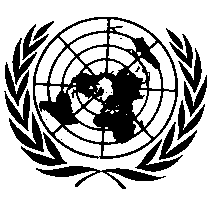 UNITED NATIONSAnnex 4 - Appendix 1, Figure 1, amend to read: "Figure 1Clear horizontal surface free of electromagnetic reflection delimitation of the surface defined by an ellipseAnnex 6, Paragraph 3.3.4., amend to read: "3.3.4.	Either at 1.0 ± 0.2 m behind the vertical centreline of the vehicle's front wheel(s) (point C in Figure 1 of Appendix 1 to this annex) in the case of three-wheeled or four-wheeled vehicles.	Or at 0.2 ± 0.2 m behind the vertical centreline of the vehicle's front wheel (point D in Figure 2 of Appendix 1 to this annex) in the case of two-wheeled vehicles."E/ECE/324/Add.9/Rev.6/Amend.2−E/ECE/TRANS/505/Add.9/Rev.6/Amend.2E/ECE/324/Add.9/Rev.6/Amend.2−E/ECE/TRANS/505/Add.9/Rev.6/Amend.211 November 2022